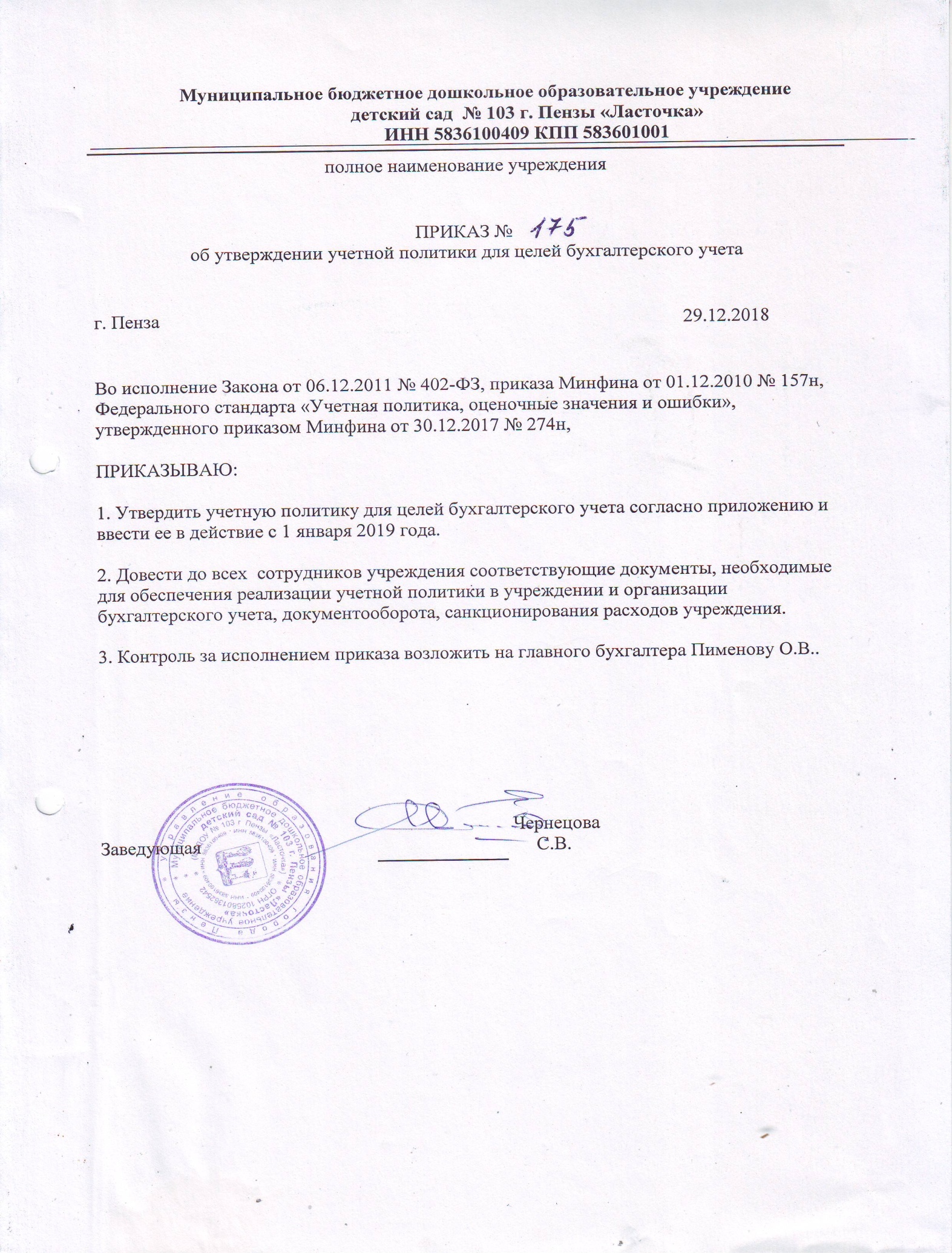 Учетная политика для целей бухгалтерского учетаУчетная политика муниципального бюджетного дошкольного образовательного учреждения детский сад № 103  города Пензы «Ласточка»  (далее – учреждение) разработана в соответствии:с Инструкцией к Единому плану счетов № 157н «Об утверждении Единого плана счетов бухгалтерского учета для органов государственной власти (государственных органов), органов местного самоуправления, органов управления государственными внебюджетными фондами, государственных академий наук, государственных (муниципальных) учреждений и Инструкции по его применению» (далее – Инструкция к Единому плану счетов № 157н);приказом Минфина от 16.12.2010 № 174н «Об утверждении Плана счетов бухгалтерского учета бюджетных учреждений и Инструкции по его применению» (Инструкция № 174н);приказом Минфина от 08.06.2018 № 132н «О Порядке формирования и применения кодов бюджетной классификации Российской Федерации, их структуре и принципах назначения» (далее – приказ № 132н);приказом Минфина от 29.11.2017 № 209н «Об утверждении Порядка применения классификации операций сектора государственного управления» (далее – приказ № 209н);приказом Минфина от 30.03.2015 № 52н «Об утверждении форм первичных учетных документов и регистров бухгалтерского учета, применяемых органами государственной власти (государственными органами), органами местного самоуправления, органами управления государственными внебюджетными фондами, государственными (муниципальными) учреждениями, и Методических указаний по их применению» (приказ № 52н);федеральными стандартами бухгалтерского учета для организаций государственного сектора, утвержденными приказами Минфина от 31.12.2016 № 256н, № 257н, № 258н, № 259н, № 260н (далее – соответственно СГС «Концептуальные основы бухучета и отчетности», СГС «Основные средства», СГС «Аренда», СГС «Обесценение активов», СГС «Представление бухгалтерской (финансовой) отчетности»), от 30.12.2017 № 274н, № 275н, № 278н (далее – соответственно СГС «Учетная политика, оценочные значения и ошибки», СГС «События после отчетной даты», СГС «Отчет о движении денежных средств»), от 27.02.2018 № 32н (далее – СГС «Доходы»), от 30.05.2018 № 122н (далее – СГС «Влияние изменений курсов иностранных валют»).В части исполнения полномочий получателя бюджетных средств Учреждение ведет учет в соответствии с приказом Минфина от 06.12.2010 №162н «Об утверждении плана счетов бюджетного учета и Инструкции по его применению» (Инструкция № 162н).Используемые термины и сокращения I. Общие положения1. Бухгалтерский учет ведет бухгалтерия, возглавляемая главным бухгалтером. Сотрудники бухгалтерии руководствуются в работе Положением о бухгалтерии, должностными инструкциями.Ответственным за ведение бухгалтерского учета в учреждении является главный бухгалтер.
Основание: часть 3 статьи 7 Закона от 06.12.2011 № 402-ФЗ, пункт 4 Инструкции к Единому плану счетов № 157н.2. Учреждение публикует основные положения учетной политики на своем официальном сайте путем размещения копий документов учетной политики.
Основание: пункт 9 СГС «Учетная политика, оценочные значения и ошибки».3. При внесении изменений в учетную политику главный бухгалтер оценивает в целях сопоставления отчетности существенность изменения показателей, отражающих финансовое положение, финансовые результаты деятельности учреждения и движение его денежных средств на основе своего профессионального суждения. Также на основе профессионального суждения оценивается существенность ошибок отчетного периода, выявленных после утверждения отчетности, в целях принятия решения о раскрытии в Пояснениях к отчетности информации о существенных ошибках.
Основание: пункты 17, 20, 32 СГС «Учетная политика, оценочные значения и ошибки».4. В случае если для показателя, необходимого для ведения бухгалтерского учета, не установлен метод оценки в законодательстве и в настоящей учетной политике, то величина оценочного показателя определяется профессиональным суждением главного бухгалтераОснование:  пункт 6 СГС «Учетная политика, оценочные значения и ошибки»II. Технология обработки учетной информации1. Бухгалтерский учет ведется в электронном виде с применением программных продуктов «Бухгалтерия», «Зарплата».
Основание: пункт 6 Инструкции к Единому плану счетов № 157н.2. С использованием телекоммуникационных каналов связи и электронной подписи бухгалтерия учреждения осуществляет электронный документооборот по следующим направлениям:система электронного документооборота с территориальным органом казначейства;передача бухгалтерской отчетности учредителю;передача отчетности по налогам, сборам и иным обязательным платежам в инспекцию Федеральной налоговой службы;передача отчетности в отделение Пенсионного фонда;размещение информации о деятельности учреждения на официальном сайте bus.gov.ru;размещение информации о деятельности учреждения на официальном сайте zakupki.gov.ru;3. Без надлежащего оформления первичных (сводных) учетных документов любые исправления (добавление новых записей) в электронных базах данных не допускаются.4. В целях обеспечения сохранности электронных данных бухгалтерского учета и отчетности:на сервере  ежемесячно производится сохранение резервных копий базы «Бухгалтерия», «Зарплата»;по итогам каждого календарного месяца бухгалтерские регистры, сформированные в электронном виде, распечатываются на бумажный носитель и подшиваются в отдельные папки в хронологическом порядке.Основание: пункт 19 Инструкции к Единому плану счетов № 157н, пункт 33 СГС «Концептуальные основы бухучета и отчетности».III. Правила документооборота1. Порядок и сроки передачи первичных учетных документов для отражения в бухгалтерском учете устанавливаются в соответствии с приложением  №3 к настоящей учетной политике.
Основание: пункт 22 СГС «Концептуальные основы бухучета и отчетности», подпункт «д» пункта 9 СГС «Учетная политика, оценочные значения и ошибки».2. При проведении хозяйственных операций, для оформления которых не предусмотрены унифицированные формы первичных документов из Приказа № 52н, учреждение использует:унифицированные формы из Приказа № 52н, дополненные необходимыми реквизитами;унифицированные формы из других нормативно-правовых актов;самостоятельно разработанные формы, которые приведены в приложении 4.Основание: пункты 25–26 СГС «Концептуальные основы бухучета и отчетности», подпункт «г» пункта 9 СГС «Учетная политика, оценочные значения и ошибки».3. Право подписи учетных документов  имеют : заведующая и главный бухгалтерОснование: пункт 11 Инструкции к Единому плану счетов № 157н.4. Учреждение использует унифицированные формы регистров бухучета. При необходимости формы регистров, которые не унифицированы, разрабатываются самостоятельно.
Основание: пункт 11 Инструкции к Единому плану счетов № 157н, подпункт «г» пункта 9 СГС «Учетная политика, оценочные значения и ошибки». 5. При поступлении документов на иностранном языке построчный перевод таких документов на русский язык осуществляется сотрудником учреждения. Переводы составляются на отдельном документе, заверяются подписью сотрудника, составившего перевод, и прикладываются к первичным документам.
В случае невозможности перевода документа привлекается профессиональный переводчик. Перевод денежных (финансовых) документов заверяется нотариусом.Если документы на иностранном языке составлены по типовой форме (идентичны по количеству граф, их названию, расшифровке работ и т. д. и отличаются только суммой), то в отношении их постоянных показателей достаточно однократного перевода на русский язык. Впоследствии переводить нужно только изменяющиеся показатели данного первичного документа.
Основание: пункт 31 СГС «Концептуальные основы бухучета и отчетности».6. Формирование электронных регистров бухучета осуществляется в следующем порядке:в регистрах в хронологическом порядке систематизируются первичные (сводные) учетные документы по датам совершения операций, дате принятия к учету первичного документа;инвентарная карточка учета основных средств оформляется при принятии объекта к учету, по мере внесения изменений (данных о переоценке, модернизации, реконструкции, консервации и пр.) и при выбытии. При отсутствии указанных событий – ежегодно, на последний рабочий день года, со сведениями о начисленной амортизации;инвентарная карточка группового учета основных средств оформляется при принятии объектов к учету, по мере внесения изменений (данных о переоценке, модернизации, реконструкции, консервации и пр.) и при выбытии;опись инвентарных карточек по учету основных средств, инвентарный список основных средств, реестр карточек заполняются ежегодно, в последний день года;журналы операций, главная книга заполняются ежемесячно;другие регистры, не указанные выше, заполняются по мере необходимости, если иное не установлено законодательством РФ.Основание: пункт 11 Инструкции к Единому плану счетов № 157н.7. Журнал операций расчетов по оплате труда, денежному довольствию и стипендиям (ф. 0504071) ведется раздельно по кодам финансового обеспечения деятельности и раздельно по счетам:КБК Х.302.11 «Расчеты по заработной плате» и КБК Х.302.13 «Расчеты по начислениям на выплаты по оплате труда»;КБК Х.302.12 «Расчеты по прочим выплатам»;КБК Х.302.96 «Расчеты по иным расходам».Основание: пункт 257 Инструкции к Единому плану счетов № 157н.8. Журналы операций подписываются главным бухгалтером и бухгалтером, составившим журнал операций.9. Особенности применения первичных документов:9.1. При приобретении и реализации нефинансовых активов составляется Акт о приеме-передаче объектов нефинансовых активов (ф. 0504101).
 9.2. При ремонте нового оборудования, неисправность которого была выявлена при монтаже, составляется акт о выявленных дефектах оборудования по форме № ОС-16 (ф. 0306008).9.3. При поступлении имущества и наличных денег от жертвователя или дарителя составляется акт в произвольной форме, в котором должны быть:указаны обязательные реквизиты, предусмотренные пунктом 25 СГС «Концептуальные основы бухучета и отчетности»;поставлены подписи передающей и принимающей сторон.Если имущество и наличные деньги поступают без оформления письменного договора, передающая сторона:делает в акте запись о том, что имущество или деньги переданы безвозмездно;указывает цели, на которые необходимо использовать пожертвованные деньги или имущество.IV. План счетов1. Бухгалтерский учет ведется с использованием Рабочего плана счетов, разработанного в соответствии с Инструкцией к Единому плану счетов № 157н, Инструкцией № 174нОснование: пункты 2 и 6 Инструкции к Единому плану счетов № 157н, пункт 19 СГС «Концептуальные основы бухучета и отчетности», подпункт «б» пункта 9 СГС «Учетная политика, оценочные значения и ошибки».При отражении в бухучете хозяйственных операций 1–18 разряды номера счета Рабочего плана счетов формируются следующим образом:

Основание: пункты 21–21.2 Инструкции к Единому плану счетов № 157н, пункт 2.1 Инструкции № 174н. Учреждение применяет забалансовые счета, утвержденные в Инструкции к Единому плану счетов № 157н.В учреждении применяются следующие коды финансового обеспечения (деятельности): 2 – приносящая доход деятельность (собственные доходы учреждения); 3– средства во временном распоряжении; 4 – субсидия на выполнение государственного (муниципального) задания; 5 – субсидия на иные цели.В соответствии с приказом Минфина России от 16.11.2016 года № 209 н:- в 5-17 разрядах номера счета 010000000  «Нефинансовые активы» отражаются нули -в 1-17 разрядах номера счета указываются нули по счетам 030401000 «Расчеты по средствам, полученным во временное распоряжение», 040130000 «Финансовый результат прошлых отчетных периодов»V. Учет отдельных видов имущества и обязательств1. Бухучет ведется по первичным документам, которые проверены сотрудниками бухгалтерии в соответствии с положением о внутреннем финансовом контроле (приложение 5).
Основание: пункт 3 Инструкции к Единому плану счетов № 157н, пункт 23 СГС «Концептуальные основы бухучета и отчетности».2. Основные средства2.1. Учреждение учитывает в составе основных средств материальные объекты имущества, независимо от их стоимости, со сроком полезного использования более 12 месяцев, а также штампы, печати и инвентарь2.2. В один инвентарный объект, признаваемый комплексом объектов основных средств, объединяются объекты имущества несущественной стоимости, имеющие одинаковые сроки полезного и ожидаемого использования:объекты библиотечного фонда;мебель для обстановки одного помещения: столы, стулья, стеллажи, шкафы, полки;компьютерное и периферийное оборудование в составе одного рабочего места: системные блоки, мониторы, компьютерные мыши, клавиатуры, принтеры, сканеры, колонки, акустические системы, микрофоны, веб-камеры, устройства захвата видео, внешние ТВ-тюнеры, внешние накопители на жестких дисках;спортивный инвентарь одного наименования в одном помещении;Не считается существенной стоимость до 20 000 руб. за один имущественный объект.Необходимость объединения и конкретный перечень объединяемых объектов определяет комиссия учреждения по поступлению и выбытию активов.
Основание: пункт 10 СГС «Основные средства».2.3. Уникальный инвентарный номер состоит из десяти знаков и присваивается в порядке:
1-й разряд – код вида финансового обеспечения (деятельности)2–4-й разряды – код объекта учета синтетического счета в Плане счетов бухгалтерского учета (приложение 1 к приказу Минфина России от 16 декабря 2010 г. № 174н);
5–6-й разряды – код группы и вида синтетического счета Плана счетов бухгалтерского учета (приложение 1 к приказу Минфина России от 16 декабря 2010 г. № 174н);
7–10-й разряды – порядковый номер нефинансового актива
Основание: пункт 9 СГС «Основные средства», пункт 46 Инструкции к Единому плану счетов № 157н.2.4. Присвоенный объекту инвентарный номер наносится:на объекты недвижимого имущества, строения и сооружения – несмываемой краской;остальные основные средства – путем прикрепления водостойкой инвентаризационной наклейки с номером;При невозможности обозначения инвентарного номера на объекте основных средств в случаях, определенных требованиями его эксплуатации, присвоенный ему инвентарный номер применяется в целях бухгалтерского учета с отражением в соответствующих регистрах бухгалтерского учета без нанесения на объект основного средстваВ случае если объект является сложным (комплексом конструктивно-сочлененных предметов), инвентарный номер обозначается на каждом составляющем элементе тем же способом, что и на сложном объекте.2.5. Затраты по замене отдельных составных частей объекта основных средств, в том числе при капитальном ремонте, включаются в момент их возникновения в стоимость объекта. Одновременно с его стоимости списывается в текущие расходы стоимость заменяемых (выбываемых) составных частей. Данное правило применяется к следующим группам основных средств:машины и оборудование;инвентарь производственный и хозяйственный;многолетние насаждения;
Основание: пункт 27 СГС «Основные средства».2.6. В случае частичной ликвидации или разукомплектации объекта основного средства, если стоимость ликвидируемых (разукомплектованных) частей не выделена в документах поставщика, стоимость таких частей определяется пропорционально следующему показателю (в порядке убывания важности):площади;объему;весу;иному показателю, установленному комиссией по поступлению и выбытию активов.2.7. Затраты на создание активов при проведении регулярных осмотров на предмет наличия дефектов, являющихся обязательным условием их эксплуатации, а также при проведении ремонтов формируют объем произведенных капитальных вложений с дальнейшим признанием в стоимости объекта основных средств. Одновременно учтенная ранее в стоимости объекта основных средств сумма затрат на проведение предыдущего ремонта подлежит списанию в расходы текущего периода. Данное правило применяется к следующим группам основных средств:машины и оборудование;-инвентарь производственный и хозяйственный; 
Основание: пункт 28 СГС «Основные средства».2.8. Начисление амортизации осуществляется следующим образом:линейным методом Основание: пункты  37 СГС «Основные средства».2.9. В случаях когда установлены одинаковые сроки полезного использования и метод расчета амортизации всех структурных частей единого объекта основных средств, учреждение объединяет такие части для определения суммы амортизации.
Основание: пункт 40 СГС «Основные средства».2.10. При переоценке объекта основных средств накопленная амортизация на дату переоценки пересчитывается пропорционально изменению первоначальной стоимости объекта таким образом, чтобы его остаточная стоимость после переоценки равнялась его переоцененной стоимости. При этом балансовая стоимость и накопленная амортизация увеличиваются (умножаются) на одинаковый коэффициент таким образом, чтобы при их суммировании получить переоцененную стоимость на дату проведения переоценки.
Основание: пункт 41 СГС «Основные средства».2.11. Срок полезного использования объектов основных средств устанавливает комиссия по поступлению и выбытию в соответствии с пунктом 35 СГС «Основные средства». Состав комиссии по поступлению и выбытию активов установлен приказом  руководителя учреждения.Срок определяется с учетом:
– ожидаемого срока использования и физического износа объекта;
– гарантийного срока использования;
– сроков фактической эксплуатации и ранее начисленной суммы амортизации – для безвозмездно полученных объектов.В соответствии с  пунктом 44 Инструкции к Единому плану счетов № 157н срок полезного использования определяется:- по наибольшему сроку, по объектам, включенным в амортизационные группы с первой по девятую Общероссийского классификатора основных фондов;- исходя из единых норм, утвержденных постановлением Совета Министров СССР от 22 октября 1990 г. № 1072 для объектов, включенных в десятую амортизационную группу. 2.12. Имущество, относящееся к категории особо ценного имущества (ОЦИ), определяет комиссия по поступлению и выбытию активов. К данному имуществу относятся основные средства, приобретенные за счет субсидий, стоимостью выше 100 тысяч рублей.2.13. Основные средства стоимостью до 10 000 руб. включительно, находящиеся в эксплуатации, учитываются на забалансовом счете 21 по балансовой стоимости.
Основание: пункт 39 СГС «Основные средства», пункт 373 Инструкции к Единому плану счетов № 157н.2.14. При приобретении и (или) создании основных средств за счет средств, полученных по разным видам деятельности, сумма вложений, сформированных на счете КБК Х.106.00.000, переводится на код вида деятельности 4 «субсидии на выполнение государственного (муниципального) задания».2.15. При принятии учредителем решения о выделении средств субсидии на финансовое обеспечение выполнения государственного задания на содержание объекта основных средств, который ранее приобретен (создан) учреждением за счет средств от приносящей доход деятельности, стоимость этого объекта переводится с кода вида деятельности «2» на код вида деятельности «4». Одновременно переводится сумма начисленной амортизации.2.16. Локально-вычислительная сеть (ЛВС) и охранно-пожарная сигнализация (ОПС) как отдельные инвентарные объекты не учитываются. Отдельные элементы ЛВС и ОПС, которые соответствуют критериям основных средств, установленным СГС «Основные средства», учитываются как отдельные основные средства. Элементы ЛВС или ОПС, для которых установлен одинаковый срок полезного использования, учитываются как единый инвентарный объект в порядке, установленном в пункте 2.2 раздела V настоящей Учетной политики.2.17. Расходы на доставку нескольких имущественных объектов распределяются в первоначальную стоимость этих объектов пропорционально их стоимости, указанной в договоре поставки.2.18. Ответственными за хранение технической документации на объекты основных средств являются ответственные лица, за которыми они закреплены. Если на основное средство производитель (поставщик) предусмотрел гарантийный срок, ответственное лицо хранит также гарантийные талоны.2.19. Объекты библиотечного фонда стоимостью до 100 000 руб. учитываются в регистрах бухучета в денежном выражении общей суммой без количественного учета в разрезе кодов финансового обеспечения:2 – приносящая доход деятельность (собственные доходы учреждения);4 – субсидия на выполнение государственного задания;5 – субсидии на иные цели.Учет ведется в Инвентарной карточке группового учета основных средств (ф. 0504032). На каждый объект библиотечного фонда стоимостью свыше 100 000 руб. открывается отдельная Инвентарная карточка учета основных средств (ф. 0504031).
Аналитический учет объектов библиотечного фонда в регистрах индивидуального и суммового учета ведется сотрудниками библиотеки в соответствии с Порядком, утвержденным приказом Минкультуры от 08.10.2012 № 1077.2.20. Безвозмездно полученные объекты нефинансовых активов, а также неучтенные объекты, выявленные при проведении проверок и инвентаризаций, принимаются к учету по их справедливой стоимости, определенной комиссией по поступлению и выбытию активов методом рыночных цен. Основание: пункты 52–60 Стандарта «Концептуальные основы бухучета и отчетности». Данные о рыночной цене должны быть подтверждены документально: – справками (другими подтверждающими документами) Росстата; – прайс-листами заводов-изготовителей; – справками (другими подтверждающими документами) оценщиков; – информацией, размещенной в СМИ, и т. д. В случаях невозможности документального подтверждения стоимость определяется экспертным путем. 2.21. К отражению в бухгалтерском учете по коду вида финансового обеспечения (деятельности) -4 принимаются Акты при наличии согласованного решения о списании объекта основного средства в случаях, предусмотренных законодательством Российской Федерации, с собственником имущества (с органом, осуществляющим функции и полномочия учредителя и (или) собственника имущества) и утверждающей надписи руководителя учреждения на Акте.Отражение в бухгалтерском учете выбытия объекта основных средств до утверждения в установленном порядке решения о списании (выбытии) объекта основного средства и реализация мероприятий, предусмотренных Актом о списании, не допускается.К отражению в бухгалтерском учете по коду вида финансового обеспечения (деятельности) -2 принимаются Акты без согласования решения о списании объекта основного средства с органом, осуществляющим функции и полномочия учредителя стоимостью имущества которого составляет  до 20000 рублей.Основание пункта 3 статьи 298 Гражданского кодекса, пунктов 10, 13 статьи 9.2, пункта 4 статьи 24 Закона от 12.01.1996 № 7-ФЗ и письма Минфина от 18.09.2012 № 02-06-07/3798.2.22. По объектам,  по которым выявлен признак обесценения, определяется справедливая стоимость. Справедливую стоимость определяется методом:  амортизированной стоимости замещения. Это установлено пунктами 10, 11 СГС «Обесценение активов».Справедливую стоимость рассчитывается по формуле:Стоимость восстановления – это стоимость полного восстановления (воспроизводства) полезного потенциала актива. Стоимость замены рассчитывается по рыночной цене на аналогичный товар. Учитывается срок его полезного использования. Основание пункт  56 СГС «Концептуальные основы бухучета и отчетности».3. Материальные запасы3.1. Учреждение учитывает в составе материальных запасов материальные объекты, указанные в пунктах 98–99 Инструкции к Единому плану счетов № 157н.3.2. Материальные запасы принимаются к бухгалтерскому учету по фактической (полной) стоимости. Основание: пункты 100, 101–102 Инструкции к Единому плану счетов № 157н 3.3.В соответствии с пунктом 108 Инструкции к Единому плану счетов № 157н списание материальных запасов производится по средней фактической стоимости по следующим документам:- ведомостью выдачи материальных ценностей на нужды учреждения (ф. 0504210) Применяется для канцелярских принадлежностей, лекарственных препаратов, хозяйственных материалов, запасных частей; -акт на списание материалов  (ф. 0504230)Применяется для строительных материалов;- актом о списании мягкого и хозяйственного инвентаря (ф. 0504143) Применяется  для мягкого и хозяйственного инвентаря, посуды;- меню-требованием на выдачу продуктов питания  Применяется для продуктов питания.3.4. При приобретении и (или) создании материальных запасов за счет средств, полученных по разным видам деятельности, сумма вложений, сформированных на счете КБК Х.106.00.000, переводится на код вида деятельности 4 «субсидии на выполнение государственного (муниципального) задания».3.5. Фактическая стоимость материальных запасов, полученных в результате ремонта, разборки, утилизации (ликвидации), основных средств или иного имущества определяется исходя из следующих факторов:их справедливой стоимости на дату принятия к бухгалтерскому учету, рассчитанной методом рыночных цен;сумм, уплачиваемых учреждением за доставку материальных запасов, приведение их в состояние, пригодное для использования.Основание: пункты 52–60 СГС «Концептуальные основы бухучета и отчетности».3.6. Материальные запасы (мягкий инвентарь) изготавливаются для нужд учреждения и принимаются к учету по фактической стоимости на основании Требования-накладной (ф. 0504204).3.7. Ветошь, полученная от списания мягкого инвентаря, принимается к учету на основании Требования-накладной (ф. 0504204) по справедливой стоимости, определенной комиссией по поступлению и выбытию активов методом рыночных цен.4.  Непроизводственные активы:4.1. К непроизведенным активам относятся объекты нефинансовых активов, не являющиеся продуктами производства, вещное право на которые должно быть закреплено в установленном порядке (земля, недра и пр.) за учреждением, используемые им в процессе своей деятельности.Земельные участки, используемые учреждениями на праве постоянного (бессрочного) пользования (в том числе, расположенные под объектами недвижимости), учитываются на основании документа (свидетельства), подтверждающего право пользования земельным участком, по их кадастровой стоимости.
 5. Затраты на изготовление готовой продукции, выполнение работ, оказание услуг видов услуг (работ), готовой продукции:А) в рамках выполнения государственного задания:Б) в рамках приносящей доход деятельностиВ) в рамках субсидии на иные цели5.1. Затраты на изготовление готовой продукции (выполнение работ, оказание услуг) делятся на прямые и накладные.В составе прямых затрат при формировании себестоимости оказания услуги, изготовления единицы готовой продукции учитываются расходы, непосредственно связанные с ее оказанием (изготовлением) (сч. 109.61). В том числе:-затраты на оплату труда и начисления на выплаты по оплате труда сотрудников учреждения, непосредственно участвующих в оказании услуги (изготовлении продукции);-списанные материальные запасы, израсходованные непосредственно на оказание услуги (изготовление продукции), естественная убыль;-переданные в эксплуатацию объекты основных средств стоимостью до 10000 руб. включительно, которые используются при оказании услуги (изготовлении продукции);-сумма амортизации основных средств, которые используются при оказании услуги (изготовлении продукции);Установить, что перечень данных расходов не является закрытым.5.2. В составе общехозяйственных расходов учитываются расходы, распределяемые между всеми видами услуг (продукции) (сч. 109.81):-расходы на оплату труда и начисления на выплаты по оплате труда сотрудников учреждения, не принимающих непосредственного участия при оказании услуги (изготовлении продукции): административно-управленческого, административно-хозяйственного и прочего обслуживающего персонала;-материальные запасы, израсходованные на общехозяйственные нужды учреждения (в т. ч. в качестве естественной убыли, пришедшие в негодность) на цели, не связанные напрямую с оказанием услуг (изготовлением готовой продукции);-переданные в эксплуатацию объекты основных средств стоимостью до 10000 руб. включительно на цели, не связанные напрямую с оказанием услуг (изготовлением готовой продукции);-амортизация основных средств, не связанных напрямую с оказанием услуг (выполнением работ, изготовлением готовой продукции);-коммунальные расходы;-расходы услуги связи;-расходы на транспортные услуги;-расходы на содержание транспорта, зданий, сооружений и инвентаря общехозяйственного назначения;- аудиторские, консультационные и информационные расходы учреждения;- почтово-телеграфные расходы учреждения;-на охрану учреждения, в том числе противопожарную;-прочие работы и услуги на общехозяйственные нужды.Установить, что перечень данных расходов не является закрытым. Общехозяйственные расходы учреждения, произведенные за отчетный период (месяц), распределяются:
– в части распределяемых расходов – на себестоимость реализованной готовой продукции, оказанных работ, услуг пропорционально прямым затратам на единицу услуги, работы, продукции1 раз в месяц;
– в части нераспределяемых расходов – на увеличение расходов текущего финансового года (КБК Х.401.20.000).Основание: пункт 135 Инструкции к Единому плану счетов № 157н. Нераспределяемые расходы признаются: – затраты на выплату налогов, в качестве объектов налогообложения по которым признается недвижимое и особо ценное движимое имущество, закрепленное за учреждением или приобретенное учреждением за счет средств, выделенных учредителем;– амортизация, начисленная по этому имуществу– расходы на социальное обеспечение населения;– расходы на транспортный налог;– расходы на налог на имущество;– штрафы и пени по налогам, штрафы, пени, неустойки за нарушение условий договоров;
– амортизация по недвижимому и особо ценному движимому имуществу, которое закреплено за учреждением или приобретено за счет средств, выделенных учредителем;5.3. По окончании года себестоимость услуг, сформированная на счете 0.109.60.000, относится в дебет счета 0.401.10.131 «Доходы от оказания платных услуг». 6. Расчеты с дебиторами и кредиторами6.1. Денежные средства от виновных лиц в возмещение ущерба, причиненного нефинансовым активам, отражаются по коду вида деятельности «2» – приносящая доход деятельность (собственные доходы учреждения).Возмещение в натуральной форме ущерба, причиненного нефинансовым активам, отражается по коду вида финансового обеспечения (деятельности), по которому активы учитывались.6.2. Дебиторская задолженность списывается с балансового учета и отражается на забалансовом счете 04 «Задолженность неплатежеспособных дебиторов» на основании решения комиссии по поступлению и выбытию активов. С забалансового счета задолженность списывается после того, как указанная комиссия признает ее безнадежной к взысканию в порядке, утвержденном Положением о признании дебиторской задолженности безнадежной к взысканию. Основание: пункты 339, 340 Инструкции к Единому плану счетов № 157н. 6.3. Дебиторская задолженность списывается с учета после того, как комиссия по поступлению и выбытию активов признает ее сомнительной или безнадежной к взысканию в порядке, утвержденном положением о признании дебиторской задолженности сомнительной и безнадежной к взысканию Приложение № 7.
Основание: пункт 339 Инструкции к Единому плану счетов № 157н, пункт 11 СГС «Доходы».6.4. Кредиторская задолженность, не востребованная кредитором, списывается на финансовый результат на основании приказа руководителя учреждения. Решение о списании принимается на основании данных проведенной инвентаризации и служебной записки главного бухгалтера о выявлении кредиторской задолженности, не востребованной кредиторами, срок исковой давности по которой истек. Срок исковой давности определяется в соответствии с законодательством РФ.Одновременно списанная с балансового учета кредиторская задолженность отражается на забалансовом счете 20 «Задолженность, не востребованная кредиторами».Списание задолженности с  забалансового учета осуществляется по итогам инвентаризации задолженности на основании решения инвентаризационной комиссии учреждения:по истечении пяти лет отражения задолженности на забалансовом учете;по завершении срока возможного возобновления процедуры взыскания задолженности согласно действующему законодательству;при наличии документов, подтверждающих прекращение обязательства в связи со смертью (ликвидацией) контрагента.Кредиторская задолженность списывается отдельно по каждому обязательству (кредитору).
Основание: пункты 371, 372 Инструкции к Единому плану счетов № 157н.6.5. Аналитический учет расчетов по оплате труда ведется в разрезе сотрудников, работающих по основным трудовым договорам. Учет отработанного времени ведется в табеле учета использования рабочего времени. Табель заполняется ежемесячно. Заполнение табеля ведется на основании документов по учету личного состава: приказов о приеме на работу, переводу, увольнению. Заполненный табель за текущий месяц подписывается лицом, ведущим табельный учет, утверждается руководителем  и передается в бухгалтерию. Оплата труда производится в соответствии со штатным расписанием, приказами, положением о системе оплаты труда работников МБДОУ детский сад №103 г. Пензы «Ласточка» и положением о выплатах стимулирующего характера и премирование работников. 6.6. Услуги по присмотру и уходу за детьми в образовательном учреждение и платные образовательные услуги, производимые в порядке исполнения Плана ФХД считать не подлежащими налогообложению. Оплату за содержание ребенка в детском саду производить, согласно Положению о порядке взимания с родителей (законных представителей) платы за содержание детей и выплаты компенсации родителям (законным представителям) части платы за содержание детей в муниципальных образовательных учреждениях города Пензы, реализующих основную общеобразовательную программу дошкольного образования (Приложению к приказу начальника Управления образования города Пензы № 459 от 03.12.2010г.)Оплату производить безналичным способом по квитанциям на расчетный счет учреждения, указанный в квитанции.7. Финансовый результат7.1. Доходы начисляются:Доходы  от обменных операцийДоходов от необменных операций7.2. Учреждение осуществляет все расходы в пределах установленных норм и утвержденного на текущий год плана финансово-хозяйственной деятельности: услуги по связи – по лимиту, утвержденному распоряжением учредителя.7.3. В составе расходов будущих периодов на счете КБК Х.401.50.000 «Расходы будущих периодов» отражаются расходы:по страхованию имущества;приобретению неисключительного права пользования нематериальными активами в течение нескольких отчетных периодов;Расходы будущих периодов списываются на финансовый результат текущего финансового года равномерно по 1/12 за месяц в течение периода, к которому они относятся.
Основание: пункты 302, 302.1 Инструкции к Единому плану счетов № 157н.7.4. В случае заключения лицензионного договора на право использования результата интеллектуальной деятельности или средства индивидуализации единовременные платежи за право включаются в расходы будущих периодов. Такие расходы списываются на финансовый результат текущего периода ежемесячно в последний день месяца в течение срока действия договора.
Основание: пункт 66 Инструкции к Единому плану счетов № 157н.7.8. В учреждении создаются:
– резерв на предстоящую оплату отпусков. Резерв на оплату отпусков определять на последний день года. Расчет резерва производить по среднему дневному заработку всего учреждения за последние 12 месяцев, предшествующих дате расчета резерва.Данные о количестве дней неиспользованного отпуска предоставляет делопроизводитель. Учреждение применяет общею установленную ставку страховых взносов.1. Резерв на оплату отпусков рассчитывается в целом по учреждению:
Резерв отпусков = К × ЗПср, гдеК – общее количество не использованных сотрудниками дней отпуска за период с начала работы на дату расчета;ЗПср – среднедневная зарплата по всем сотрудникам учреждения в целом.2. Сумма резерва по страховым взносам  рассчитывается в целом по учреждению:
Резерв стр. взн. = К × ЗПср × С,где С – ставка страховых взносов..– резерв по претензионным требованиям – при необходимости. Величина резерва устанавливается в размере претензии, предъявленной учреждению в судебном иске, либо в претензионных документах досудебного разбирательства. В случае, если претензии отозваны или не признаны судом, сумма резерва списывается с учета методом «красное сторно»;
– резерв по сомнительным долгам – при необходимости на основании решения комиссии по поступлению и выбытию активов о признании задолженности сомнительной по результатам инвентаризации. Величина резерва устанавливается в размере выявленной сомнительной задолженности.Основание: пункты 302, 302.1 Инструкции к Единому плану счетов № 157н, пункт 11 СГС «Доходы».8. Санкционирование расходов  Для целей бухгалтерского (бюджетного) учета установлен следующий порядок отражения в учете обязательств на счетах группы 500:- принимаемые обязательства по заработной плате перед сотрудниками учреждения отражать в учете не позднее последнего дня месяца, за который производится начисление, на основании расчетно-платежной ведомости;-  принимаемые обязательства по налогам отражать в учете не позднее последнего дня месяца, за который производится начисление; - принимаемые обязательства по контрактам / договорам гражданско-правового характера с юридическими и физическими лицами на выполнение работ, оказание услуг, поставку материальных ценностей отражать в день подписания соответствующих контрактов / договоров. Обязательства принимаются: - при заключении государственных контрактов (договоров) на поставку товаров (выполнение работ, оказание услуг) - в размере стоимости государственного контракта (договора) при поступлении договорной документации в бухгалтерию и отражаются в бюджетном учете в день поступления соответствующих контрактов (договоров);- при начислении оплаты труда, пособий, иных выплат - на основании расчетно-платежной ведомости и отражаются в бюджетном учете не позднее последнего дня месяца, за который производится начисление (на дату образования кредиторской задолженности);- при начислении страховых взносов на обязательное пенсионное страхование, обязательное социальное страхование на случай временной нетрудоспособности и в связи с материнством, обязательное медицинское страхование, обязательное страхование от несчастных случаев на производстве и профессиональных заболеваний на основании расчетно-платежной ведомости  и отражаются в бюджетном учете не позднее последнего дня месяца, за который производится начисление (на дату образования кредиторской задолженности).Денежные обязательства принимаются: - при получении документа, подтверждающего возникновение денежного обязательства при поставке товаров (накладная и (или) акт приемки-передачи, и (или) счет-фактура), выполнении работ, оказании услуг (акт выполненных работ (оказанных услуг) и (или) счет, и (или) счет-фактура);- при начислении оплаты труда, пособий, иных выплат - на основании платежной ведомости при начислении аванса и расчетно-платежной ведомости при начислении заработной платы и отражаются в бюджетном учете на дату образования кредиторской задолженности;- при начислении страховых взносов на обязательное пенсионное страхование, обязательное социальное страхование на случай временной нетрудоспособности и в связи с материнством, обязательное медицинское страхование, обязательное страхование от несчастных случаев на производстве и профессиональных заболеваний - на основании расчетно-платежной ведомости и отражаются в бюджетном учете на дату образования кредиторской задолженности;9. События после отчетной даты9. 1. В данные бухгалтерского учета за отчетный период включается информация о событиях после отчетной даты – существенных фактах хозяйственной жизни, которые произошли в период между отчетной датой и датой подписания или принятия бухгалтерской (финансовой) отчетности и оказали или могут оказать существенное влияние на финансовое состояние, движение денег или результаты деятельности учреждения (далее – События).Факт хозяйственной жизни признается существенным, если без знания о нем пользователи отчетности не могут достоверно оценить финансовое состояние, движение денежных средств или результаты деятельности учреждения. Оценивает существенность влияний и квалифицирует событие как событие после отчетной даты главный бухгалтер на основе своего профессионального суждения.Квалифицирует событие как события после отчетной даты главный бухгалтер на основе своего профессионального суждения.9.2. Событиями после отчетной даты признаются:-События, которые подтверждают существовавшие на отчетную дату хозяйственные условия учреждения. Учреждение применяет перечень таких событий, приведенный в пункте 7 СГС «События после отчетной даты».-События, которые указывают на условия хозяйственной деятельности, факты хозяйственной жизни или обстоятельства, возникшие после отчетной даты. Учреждение применяет перечень таких событий, приведенный в пункте 7 СГС «События после отчетной даты».9.3. Событие отражается в учете и отчетности в следующем порядке:-Событие, которое подтверждает хозяйственные условия, существовавшие на отчетную дату, отражается в учете отчетного периода. При этом делается:дополнительная бухгалтерская запись, которая отражает это событие, либо запись способом «красное сторно» и (или) дополнительная бухгалтерская запись на сумму, отраженную в бухгалтерском учете.События отражаются в регистрах бухгалтерского учета в последний день отчетного периода до заключительных операций по закрытию счетов. Данные бухгалтерского учета отражаются в соответствующих формах отчетности с учетом событий после отчетной даты.В разделе 5 текстовой части пояснительной записки раскрывается информация о Событии и его оценке в денежном выражении.3.2. Событие, указывающее на возникшие после отчетной даты хозяйственные условия, отражается в бухгалтерском учете периода, следующего за отчетным. Аналогичным образом отражается событие, которое не отражено в учете и отчетности отчетного периода из-за соблюдения сроков представления отчетности или из-за позднего поступления первичных учетных документов. При этом информация о таком событии и его денежная оценка приводятся в разделе 5 текстовой части пояснительной записки.VI. Инвентаризация имущества и обязательствИнвентаризация осуществляется в соответствии с требованиями Методических указаний по инвентаризации имущества и финансовых обязательств, утвержденных Приказом Минфина РФ от 13.06.1995 N 49. , статья 11 Закона от 6 декабря 2011 № 402-ФЗ, раздел VIII Стандарта «Концептуальные основы бухучета и отчетности». Инвентаризация имущества и обязательств осуществляется обязательно не раннее 1 октября отчетного года:- по материальным запасам – один раз в год - по основным средствам – один раз в год Для проведения контроля, обеспечивающего сохранность материальных ценностей, по приказу руководителя, может быть произведена внеплановая инвентаризация. Состав инвентаризационных комиссий определяется отдельными приказами руководителя учреждения.При инвентаризации  имущества, комиссия определяет на соответствие  критериям актива. Прописать в инвентаризационной описи (ф. 0504087):  в графе 8 «Статус объекта учета» указываются коды статусов:1. в эксплуатации;2. требуется ремонт;3. находится на консервации;4. требуется модернизация; 5.требуется реконструкция; 6.не соответствует требованиям эксплуатации; 7. не введен в эксплуатацию.  в  графе 9 «Целевая функция актива» указываются коды функции:1. продолжить эксплуатацию;2.ремонт;3.консервация;4. модернизация, дооснащение (дооборудование);5. реконструкция; 6. списание; 7.утилизация. Для  проверки соответствия имущества  критериям актива проводить инвентаризацию 1 раз в год не ранее 1 октября отчетного годаVII. Порядок организации и обеспечения внутреннего финансового контроля 1. Внутренний финансовый контроль - процесс управления деятельностью с целью эффективного и результативного использования бюджетных средств, сохранности финансовых и нефинансовых активов, соблюдения установленных требований и представления достоверной отчетности.1.2. Целью внутреннего контроля является проверка законности и целесообразности хозяйственных операций, полноты их реализации, достоверности отражения в учете.1.3. Система внутреннего контроля включает надзор и проверку:- соблюдения требований бюджетного законодательства;- точности и полноты составления документов и регистров бухгалтерского учета;- предотвращения возможных ошибок и искажений в учете и отчетности;- исполнения приказов и распоряжений директора;- контроля за сохранностью финансовых и нефинансовых активов учреждения.1.4.  По этапам осуществления операций внутренний контроль подразделяется на:а) предварительный - проводится до начала совершения хозяйственной операции (контроль за соответствием принимаемых обязательств утвержденным статьям расходов плана ФХД, проверка правильности оформления первичных документов, заключаемых договоров);б) текущий - осуществляется на стадии формирования, распределения и использования финансовых ресурсов. Включает в себя контроль за исполнением плана ФХД, за суммами дебиторской и кредиторской задолженности,  выявление и устранение ошибок и неточностей, арифметическая проверка документов, регулярный анализ кассового исполнения, анализ соответствия кассовых расходов фактически производимым расходам;в) последующий - проводится по итогам совершения хозяйственных операций и осуществляется путем проведения сверок взаиморасчетов с контрагентами, соответствие перечня полученных товаров, работ и услуг перечню оплаченных согласно заключенным договорам (госконтрактам), состояние взаиморасчетов с органами, осуществляющими сборы в доходную часть бюджета, проведение инвентаризации материальных ценностей, основных средств, расчетов при подготовке квартальной или годовой отчетности, проверка бухгалтерской документации и отчетности, выявления нарушений и принятия мер по их устранению. 1.5. Мероприятия, проводимые в целях внутреннего контроля:а) обработка и контроль оформляемых документов;б) проверка расходования бюджетных средств согласно плану ФХД;в) инвентаризация финансовых и нефинансовых активов и обязательств;г) мониторинг кассового исполнения  бюджета.1.6. Изменения  в учетную политику вносить  при  изменении законодательства РФ.                                                                                                        VIII. Бухгалтерская (финансовая) отчетность1. В целях составления отчета о движении денежных средств величина денежных средств определяется прямым методом и рассчитывается как разница между всеми денежными притоками учреждения от всех видов деятельности и их оттоками.Основание: пункт 19 СГС «Отчет о движении денежных средств».Классификация денежных потоков производится в соответствии с п.7 СГС «Отчет о движении денежных средств», по правилам, установленным в п. 8-10 СГС «Отчет о движении денежных средств»2. Бухгалтерская отчетность формируется и хранится в виде электронного документа в информационной системе «Свод-Смарт». Бумажная копия комплекта отчетности хранится у главного бухгалтера.Основание: часть 7.1 статьи 13 Закона 06.12.2011 № 402-ФЗ. IX. Порядок передачи документов бухгалтерского учета
 при смене руководителя и главного бухгалтера1. При смене руководителя или главного бухгалтера учреждения (далее – увольняемые лица) они обязаны в рамках передачи дел заместителю, новому должностному лицу, иному уполномоченному должностному лицу учреждения (далее – уполномоченное лицо) передать документы бухгалтерского учета, а также печати и штампы, хранящиеся в бухгалтерии.2. Передача бухгалтерских документов и печатей проводится на основании приказа руководителя учреждения или Комитета образования, осуществляющего функции и полномочия учредителя (далее – учредитель).3. Передача документов бухучета, печатей и штампов осуществляется при участии комиссии, создаваемой в учреждении.  Прием-передача бухгалтерских документов оформляется актом приема-передачи. К акту прилагается перечень передаваемых документов, их количество и тип.Акт приема-передачи дел должен полностью отражать все существенные недостатки и нарушения в организации работы бухгалтерии.Акт приема-передачи подписывается уполномоченным лицом, принимающим дела, и членами комиссии.При необходимости члены комиссии включают в акт свои рекомендации и предложения, которые возникли при приеме-передаче дел.4. В комиссию, указанную в пункте 3 настоящего Порядка, включаются сотрудники учреждения и (или) учредителя в соответствии с приказом на передачу бухгалтерских документов.5. Передаются следующие документы:учетная политика со всеми приложениями;квартальные и годовые бухгалтерские отчеты и балансы, налоговые декларации;по планированию, в том числе план финансово-хозяйственной деятельности учреждения, государственное задание, план-график закупок, обоснования к планам;бухгалтерские регистры синтетического и аналитического учета: книги, оборотные ведомости, карточки, журналы операций;налоговые регистры;по реализации: акты, счета-фактуры, товарные накладные и т. д.;о задолженности учреждения, в том числе по уплате налогов;о состоянии лицевых и банковских счетов учреждения;о выполнении утвержденного государственного задания;по учету зарплаты и по персонифицированному учету;договоры с поставщиками и подрядчиками, контрагентами, и т. д.;договоры с покупателями услуг и работ, подрядчиками и поставщиками;учредительные документы и свидетельства: постановка на учет, присвоение номеров, внесение записей в единый реестр, коды и т. п.;о недвижимом имуществеоб основных средствах, нематериальных активах и товарно-материальных ценностях;акты о результатах полной инвентаризации имущества и финансовых обязательств учреждения с приложением инвентаризационных описей;акты сверки расчетов, подтверждающие состояние дебиторской и кредиторской задолженности, перечень нереальных к взысканию сумм дебиторской задолженности с исчерпывающей характеристикой по каждой сумме;акты ревизий и проверок;материалы о недостачах и хищениях, переданных и не переданных в правоохранительные органы;бланки строгой отчетности;иная бухгалтерская документация, свидетельствующая о деятельности учреждения.6. При подписании акта приема-передачи при наличии возражений по пунктам акта руководитель и (или) уполномоченное лицо излагают их в письменной форме в присутствии комиссии.Члены комиссии, имеющие замечания по содержанию акта, подписывают его с отметкой «Замечания прилагаются». Текст замечаний излагается на отдельном листе, небольшие по объему замечания допускается фиксировать на самом акте.7. Акт приема-передачи оформляется в последний рабочий день увольняемого лица в учреждении.8. Акт приема-передачи дел составляется в трех экземплярах: 1-й экземпляр – учредителю (руководителю учреждения, если увольняется главный бухгалтер), 2-й экземпляр – увольняемому лицу, 3-й экземпляр – уполномоченному лицу, которое принимало дела.Приложение  № 2  к приказу № 175   от 29.12.2018г.Назначить ответственных (материально ответственных) лиц за:Распределить должностные обязанности:Приложение  № 4  к приказу № 175   от 29.12.2018г.Приложение  №5
к приказу от  29.12.2018 г.  № 175УТВЕРЖДАЮ
Заведующая  МБДОУ № 103 г. Пензы «Ласточка»____________Чернецова С.В.29.12.2018 год
м.п.Положение о внутреннем финансовом контроле1. Общие положения1.1. Настоящее положение разработано в соответствии с законодательством России (включая внутриведомственные нормативно-правовые акты) и Уставом учреждения. Положение устанавливает единые цели, правила и принципы проведения внутреннего финансового контроля учреждения.1.2. Внутренний финансовый контроль направлен на:создание системы соблюдения законодательства России в сфере финансовой деятельности, внутренних процедур составления и исполнения плана финансово-хозяйственной деятельности;повышение качества составления и достоверности бухгалтерской отчетности и ведения бухгалтерского учета;повышение результативности использования субсидий, средств, полученных от платной деятельности.1.3. Внутренний контроль в учреждении осуществляют:созданная приказом руководителя комиссия; сотрудники учреждения;сторонние организации или внешние аудиторы, привлекаемые для целей проверки финансово-хозяйственной деятельности учреждения. 1.4. Целями внутреннего финансового контроля учреждения являются:подтверждение достоверности бухгалтерского учета и отчетности учреждения и соблюдения порядка ведения учета методологии и стандартам бухгалтерского учета, установленным Минфином России; соблюдение другого действующего законодательства России, регулирующего порядок осуществления финансово-хозяйственной деятельности;подготовка предложений по повышению экономности и результативности использования средств бюджета.1.5. Основные задачи внутреннего контроля:установление соответствия проводимых финансовых операций в части финансово-хозяйственной деятельности и их отражение в бухгалтерском учете и отчетности требованиям законодательства;установление соответствия осуществляемых операций регламентам, полномочиям сотрудников;соблюдение установленных технологических процессов и операций при осуществлении деятельности;анализ системы внутреннего контроля учреждения, позволяющий выявить существенные аспекты, влияющие на ее эффективность.1.6. Принципы внутреннего финансового контроля учреждения:принцип законности. Неуклонное и точное соблюдение всеми субъектами внутреннего контроля норм и правил, установленных законодательством России;принцип объективности. Внутренний контроль осуществляется с использованием фактических документальных данных в порядке, установленном законодательством России, путем применения методов, обеспечивающих получение полной и достоверной информации;принцип независимости. Субъекты внутреннего контроля при выполнении своих функциональных обязанностей независимы от объектов внутреннего контроля;принцип системности. Проведение контрольных мероприятий всех сторон деятельности объекта внутреннего контроля и его взаимосвязей в структуре управления;принцип ответственности. Каждый субъект внутреннего контроля за ненадлежащее выполнение контрольных функций несет ответственность в соответствии с законодательством России.2. Система внутреннего контроля2.1. Система внутреннего контроля обеспечивает:точность и полноту документации бухгалтерского учета;соблюдение требований законодательства;своевременность подготовки достоверной бухгалтерской (финансовой) отчетности;предотвращение ошибок и искажений;исполнение приказов и распоряжений руководителя учреждения;выполнение планов финансово-хозяйственной деятельности учреждения;сохранность имущества учреждения.2.2. Система внутреннего контроля позволяет следить за эффективностью работы структурных подразделений, отделов, добросовестностью выполнения сотрудниками возложенных на них должностных обязанностей.2.3. В рамках внутреннего контроля проверяется правильность отражения совершаемых фактов хозяйственной жизни в соответствии с действующим законодательством России и иными нормативными актами учреждения. 2.4. При выполнении контрольных действий отдельно или совместно используются следующие методы:– самоконтроль;
– контроль по уровню подчиненности (подведомственности);
– смежный контроль.2.5. Контрольные действия подразделяются на:– визуальные – осуществляются без использования прикладных программных средств автоматизации;
– автоматические – осуществляются с использованием прикладных программных средств автоматизации без участия должностных лиц;
– смешанные – выполняются с использованием прикладных программных средств автоматизации с участием должностных лиц.2.6. Способы проведения контрольных действий:– сплошной способ – контрольные действия осуществляются в отношении каждой проведенной операции: действия по формированию документа, необходимого для выполнения внутренней процедуры;
– выборочный способ – контрольные действия осуществляются в отношении отдельной проведенной операции: действия по формированию документа, необходимого для выполнения внутренней процедуры.2.7. При проведении внутреннего контроля проводятся: проверка документального оформленияпроцедуры, связанные с компьютерной обработкой информации3. Организация внутреннего финансового контроля3.1. Внутренний финансовый контроль в учреждении подразделяется на предварительный, текущий и последующий.3.1.1. Предварительный контроль осуществляется до начала совершения хозяйственной операции. Позволяет определить, насколько целесообразной и правомерной является операция. Целью предварительного финансового контроля является предупреждение нарушений на стадии планирования расходов и заключения договоров. Предварительный контроль осуществляют руководитель учреждения, его заместители, главный бухгалтер и сотрудники юридического отдела.В рамках предварительного внутреннего финансового контроля проводится:проверка финансово-плановых документов  главным бухгалтером (бухгалтером), их визирование, согласование и урегулирование разногласий;проверка законности и экономической обоснованности, визирование проектов договоров (контрактов), визирование договоров и прочих документов, из которых вытекают денежные обязательства  главным бухгалтером (бухгалтером);контроль за принятием обязательств учреждения в пределах утвержденных плановых назначений;проверка проектов приказов руководителя учреждения;проверка документов до совершения хозяйственных операций в соответствии с графиком документооборота, проверка расчетов перед выплатами;проверка бухгалтерской, финансовой, статистической, налоговой и другой отчетности до утверждения или подписания;3.1.2. В рамках текущего внутреннего финансового контроля проводится:проверка расходных денежных документов до их оплаты. Фактом контроля является разрешение документов к оплате;проверка первичных документов, отражающих факты хозяйственной жизни учреждения;контроль за взысканием дебиторской и погашением кредиторской задолженности;сверка аналитического учета с синтетическим (оборотная ведомость);проверка фактического наличия материальных средств;мониторинг расходования средств субсидии на госзадание  по назначению, оценка эффективности и результативности их расходования;анализ главным бухгалтером (бухгалтером) конкретных журналов операций на соответствие методологии учета и положениям учетной политики учреждения;Ведение текущего контроля осуществляется на постоянной основе специалистами .Проверку первичных учетных документов проводят сотрудники бухгалтерии, которые принимают документы к учету. В каждом документе проверяют:соответствие формы документа и хозяйственной операции;наличие обязательных реквизитов, если документ составлен не по унифицированной форме;правильность заполнения и наличие подписей.На документах, прошедших контроль, ответственные сотрудники ставят отметку «проверенно», дату, подпись и расшифровку подписи.3.1.3. Последующий контроль проводится по итогам совершения хозяйственных операций. Осуществляется путем анализа и проверки бухгалтерской документации и отчетности, проведения инвентаризаций и иных необходимых процедур. Целью последующего внутреннего финансового контроля является обнаружение фактов незаконного, нецелесообразного расходования денежных и материальных средств и вскрытие причин нарушений.В рамках последующего внутреннего финансового контроля проводятся:проверка наличия имущества учреждения, в том числе: инвентаризация;анализ исполнения плановых документов;проверка поступления, наличия и использования денежных средств в учреждении;проверка материально ответственных лиц, в том числе закупок за наличный расчет с внесением соответствующих записей в книгу учета материальных ценностей;соблюдение норм расхода материальных запасов;документальные проверки финансово-хозяйственной деятельности учреждения проверка достоверности отражения хозяйственных операций в учете и отчетности учреждения.Последующий контроль осуществляется путем проведения плановых и внеплановых проверок. Плановые проверки проводятся с периодичностью, установленной графиком проведения внутренних проверок финансово-хозяйственной деятельности. График включает: объект проверки; период, за который проводится проверка; срок проведения проверки; ответственных исполнителей. Объектами плановой проверки являются:соблюдение законодательства России, регулирующего порядок ведения бухгалтерского учета и норм учетной политики;правильность и своевременность отражения всех хозяйственных операций в бухгалтерском учете;полнота и правильность документального оформления операций;своевременность и полнота проведения инвентаризаций;достоверность отчетности.В ходе проведения внеплановой проверки осуществляется контроль по вопросам, в отношении которых есть информация о возможных нарушениях.3.2. Лица, ответственные за проведение проверки, осуществляют анализ выявленных нарушений, определяют их причины и разрабатывают предложения для принятия мер по их устранению и недопущению в дальнейшем.Результаты проведения предварительного и текущего контроля оформляются в виде  протоколов проведения внутренней проверки. К ним могут прилагаться перечень мероприятий по устранению недостатков и нарушений, если таковые были выявлены, а также  рекомендации по недопущению возможных ошибок.3.3. Результаты проведения последующего контроля оформляются в виде акта. Акт проверки должен включать в себя следующие сведения:программа проверки (утверждается руководителем учреждения);характер и состояние систем бухгалтерского учета и отчетности;виды, методы и приемы, применяемые в процессе проведения контрольных мероприятий;анализ соблюдения законодательства России, регламентирующего порядок осуществления финансово-хозяйственной деятельности;выводы о результатах проведения контроля;описание принятых мер и перечень мероприятий по устранению недостатков и нарушений, выявленных в ходе последующего контроля, рекомендации по недопущению возможных ошибок.Работники учреждения, допустившие недостатки, искажения и нарушения, в письменной форме представляют руководителю учреждения объяснения по вопросам, относящимся к результатам проведения контроля.3.4. По результатам проведения проверки  главным бухгалтером учреждения разрабатывается план мероприятий по устранению выявленных недостатков и нарушений с указанием сроков и ответственных лиц, который утверждается руководителем учреждения.По истечении установленного срока главный бухгалтер незамедлительно информирует руководителя учреждения о выполнении мероприятий или их неисполнении с указанием причин.4. Субъекты внутреннего контроля4.1. В систему субъектов внутреннего контроля входят:руководитель учреждения и его заместители;комиссия по внутреннему контролю;работники учреждения;4.2. Разграничение полномочий и ответственности субъектов внутреннего контроля , определяется внутренними документами учреждения.5. Права комиссии по проведению внутренних проверок.5.1. Для обеспечения эффективности внутреннего контроля комиссия по проведению внутренних проверок имеет право: проверять соответствие финансово-хозяйственных операций действующему законодательству; проверять правильность составления бухгалтерских документов и своевременного их отражения в учете; входить в помещение проверяемого объекта, в помещения, используемые для хранения документов (архивы), наличных денег и ценностей, компьютерной обработки данных и хранения данных на машинных носителях; проверять все учетные бухгалтерские регистры; проверять планово-сметные документы; ознакомляться со всеми учредительными и распорядительными документами (приказами, распоряжениями, указаниями руководства учреждения), регулирующими финансово-хозяйственную деятельность; ознакомляться с перепиской подразделения с вышестоящими организациями, деловыми партнерами, другими юридическими, а также физическими лицами (жалобы и заявления); обследовать производственные и служебные ; проверять состояние и сохранность товарно-материальных ценностей у материально ответственных и подотчетных лиц; проверять состояние, наличие и эффективность использования объектов основных средств; проверять правильность оформления бухгалтерских операций, а также правильность начислений и своевременность уплаты налогов в бюджет и сборов в государственные внебюджетные фонды; 6. Порядок формирования, утверждения и актуализации картвнутреннего финансового контроля6.1. Планирование внутреннего финансового контроля, осуществляемого субъектами внутреннего контроля, заключается в формировании (актуализации) карты внутреннего контроля на очередной год. Процесс формирования (актуализации) карты внутреннего контроля включает следующие этапы:– анализ предметов внутреннего контроля в целях определения применяемых к ним методов контроля и контрольных действий;
– формирование перечня операций, действий (в том числе по формированию документов), необходимых для выполнения функций;
– осуществление полномочий в установленной сфере деятельности (далее – Перечень) с указанием необходимости или отсутствия необходимости проведения контрольных действий в отношении отдельных операций.6.2. В результате анализа предмета внутреннего контроля производится оценка существующих процедур внутреннего финансового контроля на их достаточность и эффективность, а также выявляются недостающие процедуры внутреннего контроля, отсутствие которых может привести к возникновению негативных последствий при осуществлении возложенных на соответствующие подразделения функций и полномочий, а также процедуры внутреннего финансового контроля, требующие внесения изменений.По результатам оценки предмета внутреннего контроля до начала очередного года формируется Перечень.6.3. Карта внутреннего финансового контроля содержит по каждой отражаемой в ней операции данные о должностном лице, ответственном за выполнение операции (действия по формированию документа, необходимого для выполнения внутренней процедуры), периодичности выполнения операций, должностных лицах, осуществляющих контрольные действия, методах, способах и формах осуществления контроля, сроках и периодичности проведения выборочного внутреннего финансового контроля, порядок оформления результатов внутреннего финансового контроля в отношении отдельных операций.6.4. Карты внутреннего финансового контроля составляются в  отделе бухгалтерского учета и отчетности. 6.5. Карты внутреннего финансового контроля утверждаются руководителем учреждения.6.6. Актуализация (формирование) карт внутреннего финансового контроля проводится не реже одного раза в год до начала очередного финансового года:– при принятии решения руководителем  учреждения о внесении изменений в карты внутреннего финансового контроля;– в случае внесения изменений в нормативные правовые акты, регулирующие правоотношения, определяющих необходимость изменения внутренних процедур.Изменения при смене лиц, ответственных за выполнение контрольных действий, а также связанные с увольнением (приемом на работу) специалистов, участвующих в проведении внутреннего контроля, могут вноситься в карту внутреннего контроля по мере необходимости, но  не позднее десяти рабочих дней после принятия соответствующего решения.6.7. Карта внутреннего контроля и (или) Перечень могут быть оформлены на бумажном носителе.6.8. Срок хранения карты внутреннего контроля и Перечня устанавливается в соответствии с номенклатурой дел соответствующего структурного подразделения и составляет пять лет.В случае актуализации в течение года карты внутреннего контроля обеспечивается хранение всех утвержденных в текущем году карт внутреннего контроля.7. Оценка рисков7.1. Оценка рисков состоит в идентификации рисков по каждой указанной в Перечне операции и определении уровня риска.Идентификация рисков заключается в определении по каждой операции (действию по формированию документа, необходимого для выполнения внутренней процедуры) возможных событий, наступление которых негативно повлияет на результат внутренней процедуры.Идентификация рисков проводится путем проведения анализа информации, указанной в представлениях и предписаниях органов государственного финансового контроля, рекомендациях (предложениях) внутреннего финансового аудита, иной информации об имеющихся нарушениях и недостатках в сфере бухгалтерских правоотношений, их причинах и условиях, в том числе информации, содержащейся в результатах отчетов финансового контроля.7.2. Каждый риск подлежит оценке по критерию «вероятность», характеризующему ожидание наступления события, негативно влияющего на выполнение внутренних процедур, и критерию «последствия», характеризующему размер наносимого ущерба, существенность налагаемых санкций за допущенное нарушение законодательства. По каждому критерию определяется шкала уровней вероятности (последствий) риска, имеющая  пять позиций:-уровень по критерию «вероятность»: невероятный (от 0 до 20%),маловероятный (от20 до 40 %), средний ( от 40 до 60%), вероятный (от 60 до 80 %), ожидаемый (от 80 до 100%)-уровень по критерию «последствия»- низкий  (от 0 до 20%), умеренный (от20 до 40 %), средний (от 40 до 60 %), высокий  ( от 60 до 80%), очень высокий (от 80 до 100 %).7.3. Оценка вероятности осуществляется на основе анализа информации о причинах рисков7.4. Операции с уровнем риска «средний», «высокий», «очень высокий» включаются в карту внутреннего финансового контроля.8. Порядок ведения, учета и хранения регистров (журналов)внутреннего финансового контроля8.1. Выявленные недостатки и (или) нарушения при исполнении внутренних процедур, сведения о причинах и обстоятельствах рисков возникновения нарушений и (или) недостатков, а также о предлагаемых мерах по их устранению отражаются в регистрах (журналах) внутреннего финансового контроля.8.2. Ведение журналов внутреннего финансового контроля осуществляется в отделе бухгалтерского учета и отчетности.8.3. Информация в журналы внутреннего финансового контроля заносится уполномоченными лицами на основании информации от должностных лиц, осуществляющих контрольные действия, по мере их совершения в хронологическом порядке.8.4. Учет и хранение журналов внутреннего финансового контроля осуществляется способами, обеспечивающими их защиту от несанкционированных исправлений, утраты целостности информации в них и сохранность самих документов, в соответствии с требованиями делопроизводства, принятыми в  учреждении, в том числе с применением автоматизированных информационных систем.9. Ответственность 9.1. Субъекты внутреннего контроля в рамках их компетенции и в соответствии со своими функциональными обязанностями несут ответственность за разработку, документирование, внедрение, мониторинг и развитие внутреннего контроля во вверенных им сферах деятельности.9.2. Ответственность за организацию и функционирование системы внутреннего контроля возлагается на  руководителя учреждения9.3. Лица, допустившие недостатки, искажения и нарушения, несут дисциплинарную ответственность в соответствии с требованиями Трудового кодекса РФ. 10. Оценка состояния системы финансового контроля10.1. Оценка эффективности системы внутреннего контроля в учреждении осуществляется субъектами внутреннего контроля и рассматривается на специальных совещаниях, проводимых руководителем учреждения.10.2. Непосредственная оценка адекватности, достаточности и эффективности системы внутреннего контроля, а также контроль за соблюдением процедур внутреннего контроля осуществляется комиссией по внутреннему контролю.В рамках указанных полномочий комиссия по внутреннему контролю представляет руководителю учреждения результаты проверок эффективности действующих процедур внутреннего контроля и в случае необходимости разработанные совместно с главным бухгалтером предложения по их совершенствованию.11. Заключительные положения11.1. Все изменения и дополнения к настоящему положению утверждаются руководителем учреждения.11.2. Если в результате изменения действующего законодательства России отдельные статьи настоящего положения вступят с ним в противоречие, они утрачивают силу, преимущественную силу имеют положения действующего законодательства России.Приложение 6
к приказу от 29.12. 2018 № 175                                                                                                  УТВЕРЖДАЮ
Заведующая  МБДОУ № 103 г. Пензы «Ласточка»____________Чернецова С.В.29.12.2018 год
м.п.Порядок проведения инвентаризации активов и обязательствНастоящий Порядок разработан в соответствии со следующими документами: – Законом от 06.12.2011 № 402-ФЗ «О бухгалтерском учете»;
– Федеральным стандартом «Концептуальные основы бухгалтерского учета и отчетности организаций государственного сектора», утвержденным приказом Минфина от 31.12.2016 № 256н;– Федеральным стандартом «Доходы», утвержденным приказом Минфина от 27.02.2018 № 32н;– Федеральным стандартом «Учетная политика, оценочные значения и ошибки», утвержденным приказом Минфина от 30.12.2017 № 274н;
– указанием ЦБ от 11.03.2014 № 3210-У «О порядке ведения кассовых операций юридическими лицами...»;
– Методическими указаниями по первичным документам и регистрам, утвержденными приказом Минфина от 30.03.2015 № 52н;
– Правилами учета и хранения драгоценных металлов, камней и изделий, утвержденными постановлением Правительства от 28.09.2000 № 731.1. Общие положения1.1. Настоящий Порядок устанавливает правила проведения инвентаризации имущества, финансовых активов и обязательств учреждения, в том числе на забалансовых счетах, сроки ее проведения, перечень активов и обязательств, проверяемых при проведении инвентаризации.1.2. Инвентаризации подлежит все имущество учреждения независимо от его местонахождения и все виды финансовых активов и обязательств учреждения. Также инвентаризации подлежит имущество, находящееся на ответственном хранении учреждения.Инвентаризация имущества производится по его местонахождению и в разрезе ответственных (материально ответственных) лиц, далее – ответственные лица.1.3. Основными целями инвентаризации являются:выявление фактического наличия имущества, как собственного, так и не принадлежащего учреждению, но числящегося в бухгалтерском учете;сопоставление фактического наличия с данными бухгалтерского учета;проверка полноты отражения в учете имущества, финансовых активов и обязательств (выявление неучтенных объектов, недостач);документальное подтверждение наличия имущества, финансовых активов и обязательств;определение фактического состояния имущества и его оценка;проверка соблюдения правил содержания и эксплуатации основных средств, использования нематериальных активов, а также правил и условий хранения материальных запасов, денежных средств;выявление признаков обесценения активов;выявление дебиторской задолженности, безнадежной к взысканию и сомнительной;выявление кредиторской задолженности, не востребованной кредиторами;1.4. Проведение инвентаризации обязательно:при передаче имущества в аренду, выкупе, продаже;перед составлением годовой отчетности (кроме имущества, инвентаризация которого проводилась не ранее 1 октября отчетного года);при смене ответственных лиц;при выявлении фактов хищения, злоупотребления или порчи имущества (немедленно по установлении таких фактов);в случае стихийного бедствия, пожара и других чрезвычайных ситуаций, вызванных экстремальными условиями (сразу же по окончании пожара или стихийного бедствия);при реорганизации, изменении типа учреждения или ликвидации учреждения;в других случаях, предусмотренных действующим законодательством.2. Общий порядок и сроки проведения инвентаризации2.1. Для проведения инвентаризации в учреждении создается постоянно действующая инвентаризационная комиссия. Состав инвентаризационной комиссии утверждает руководитель учреждения.В состав инвентаризационной комиссии включают представителей администрации учреждения, сотрудников бухгалтерии, других специалистов.2.2. Инвентаризации подлежит имущество учреждения, вложения в него на счете 106.00 «Вложения в нефинансовые активы», а также следующие финансовые активы, обязательства и финансовые результаты:
– денежные средства – счет Х.201.00.000;
– расчеты по доходам – счет Х.205.00.000;
– расчеты по выданным авансам – счет Х.206.00.000;
– расчеты с подотчетными лицами – счет Х.208.00.000;
– расчеты по ущербу имуществу и иным доходам – счет Х.209.00.000;
– расчеты по принятым обязательствам – счет Х.302.00.000;
– расчеты по платежам в бюджеты – счет Х.303.00.000;
– прочие расчеты с кредиторами – счет Х.304.00.000;
– расчеты с кредиторами по долговым обязательствам – счет Х.301.00.000;
– доходы будущих периодов – счет Х.401.40.000;
– расходы будущих периодов – счет Х.401.50.000;
– резервы предстоящих расходов – счет Х.401.60.000.2.3. До начала проверки фактического наличия имущества инвентаризационной комиссии надлежит получить приходные и расходные документы или отчеты о движении материальных ценностей и денежных средств, не сданные и не учтенные бухгалтерией на момент проведения инвентаризации.Председатель инвентаризационной комиссии визирует все приходные и расходные документы, приложенные к реестрам (отчетам), с указанием «до инвентаризации на "___"» (дата). Это служит основанием для определения остатков имущества к началу инвентаризации по учетным данным.2.4. Ответственные лица дают расписки о том, что к началу инвентаризации все расходные и приходные документы на имущество сданы в бухгалтерию или переданы комиссии и все ценности, поступившие на их ответственность, оприходованы, а выбывшие – списаны в расход. Аналогичные расписки дают сотрудники, имеющие подотчетные суммы на приобретение или доверенности на получение имущества.2.5. Фактическое наличие имущества при инвентаризации определяют путем обязательного подсчета, взвешивания, обмера.2.6. Проверка фактического наличия имущества производится при обязательном участии ответственных лиц.2.7. Для оформления инвентаризации комиссия применяет следующие формы, утвержденные приказом Минфина от 30.03.2015 № 52н:– инвентаризационная опись остатков на счетах учета денежных средств (ф. 0504082);
– инвентаризационная опись (сличительная ведомость) бланков строгой отчетности и денежных документов (ф. 0504086);
– инвентаризационная опись (сличительная ведомость) по объектам нефинансовых активов (ф. 0504087). 
– инвентаризационная опись расчетов с покупателями, поставщиками и прочими дебиторами и кредиторами (ф. 0504089);
– инвентаризационная опись расчетов по поступлениям (ф. 0504091);
– ведомость расхождений по результатам инвентаризации (ф. 0504092);
– акт о результатах инвентаризации (ф. 0504835);
Формы заполняют в порядке, установленном Методическими указаниями, утвержденными приказом Минфина от 30.03.2015 № 52н.Для результатов инвентаризации расходов будущих периодов применяется акт инвентаризации расходов будущих периодов № ИНВ-11 (ф. 0317012), утвержденный приказом Минфина от 13.06.1995 № 49.2.8. Инвентаризационная комиссия обеспечивает полноту и точность внесения в описи данных о фактических остатках основных средств, нематериальных активов, материальных запасов и другого имущества, денежных средств, финансовых активов и обязательств, правильность и своевременность оформления материалов инвентаризации. Также комиссия обеспечивает внесение в описи обнаруженных признаков обесценения актива.2.9. Если инвентаризация проводится в течение нескольких дней, то помещения, где хранятся материальные ценности, при уходе инвентаризационной комиссии должны быть опечатаны. Во время перерывов в работе инвентаризационных комиссий (в обеденный перерыв, в ночное время, по другим причинам) описи должны храниться в ящике (шкафу, сейфе) в закрытом помещении, где проводится инвентаризация.2.10. Если ответственные лица обнаружат после инвентаризации ошибки в описях, они должны немедленно (до открытия склада, кладовой, секции и т. п.) заявить об этом председателю инвентаризационной комиссии. Инвентаризационная комиссия осуществляет проверку указанных фактов и в случае их подтверждения производит исправление выявленных ошибок в установленном порядке.3. Особенности инвентаризации отдельных видов имущества, финансовых активов, обязательств и финансовых результатов3.1. Инвентаризация основных средств проводится один раз в год перед составлением годовой бухгалтерской отчетности. Инвентаризации подлежат основные средства на балансовых счетах 101.00 «Основные средства», на забалансовом счете 01 «Имущество, полученное в пользование». Основные средства, которые временно отсутствуют (находятся у подрядчика на ремонте, у сотрудников в командировке и т. д.), инвентаризируются по документам и регистрам до момента выбытия.Перед инвентаризацией комиссия проверяет:
– есть ли инвентарные карточки, книги и описи на основные средства, как они заполнены;
– состояние техпаспортов и других технических документов;
– документы о государственной регистрации объектов;
– документы на основные средства, которые приняли или сдали на хранение и в аренду.При отсутствии документов комиссия должна обеспечить их получение или оформление. При обнаружении расхождений и неточностей в регистрах бухгалтерского учета или технической документации следует внести соответствующие исправления и уточнения.В ходе инвентаризации комиссия проверяет:
– фактическое наличие объектов основных средств, эксплуатируются ли они по назначению;
– физическое состояние объектов основных средств: рабочее, поломка, износ, порча и т. д.Данные об эксплуатации и физическом состоянии комиссия указывает в инвентаризационной описи (ф. 0504087). Графы 8 и 9 инвентаризационной описи по НФА комиссия заполняет следующим образом.В графе 8 «Статус объекта учета» указываются коды статусов:1 – в эксплуатации;
2 – требуется ремонт;
3 – находится на консервации;
4 – требуется модернизация;
5 – требуется реконструкция;
6 – не соответствует требованиям эксплуатации;
7 – не введен в эксплуатацию.В графе 9 «Целевая функция актива» указываются коды функции:1 – продолжить эксплуатацию;2 – ремонт;3 – консервация;4 – модернизация, дооснащение (дооборудование);5 – реконструкция;6 – списание;7 – утилизация. 3.2. Материальные запасы комиссия проверяет по каждому ответственному лицу и по местам хранения. При инвентаризации материальных запасов, которых нет в учреждении (в пути, отгруженные, не оплачены в срок, на складах других организаций), проверяется обоснованность сумм на соответствующих счетах бухучета.Отдельные инвентаризационные описи (ф. 0504087) составляются на материальные запасы, которые:
– находятся в учреждении и распределены по ответственным лицам;
– находятся в пути. По каждой отправке в описи указывается наименование, количество и стоимость, дата отгрузки, а также перечень и номера учетных документов;
– отгружены и не оплачены вовремя покупателями. По каждой отгрузке в описи указывается наименование покупателя и материальных запасов, сумма, дата отгрузки, дата выписки и номер расчетного документа;– находятся на складах других организаций. В описи указывается наименование организации и материальных запасов, количество и стоимость.При инвентаризации продуктов питания комиссия:– пломбирует подсобные помещения, подвалы и другие места, где есть отдельные входы и выходы;
– проверяет исправность весов и измерительных приборов и сроки их клеймения.Результаты инвентаризации комиссия отражает в инвентаризационной описи (ф. 0504087). Графы 8 и 9 инвентаризационной описи по НФА комиссия заполняет следующим образом.В графе 8 «Статус объекта учета» указываются коды статусов:1 – в эксплуатации;6 – не соответствует требованиям эксплуатации;
7 – не введен в эксплуатацию.В графе 9 «Целевая функция актива» указываются коды функции:1 – продолжить эксплуатацию; 6 – не соответствует требованиям эксплуатации;
7 – не введен в эксплуатацию.3.3. При инвентаризации денежных средств на лицевых и банковских счетах комиссия сверяет остатки на счетах 201.11 с выписками из лицевых счетов.3.4. Инвентаризацию расчетов с дебиторами и кредиторами комиссия проводит с учетом следующих особенностей:
– определяет сроки возникновения задолженности;
– выявляет суммы невыплаченной зарплаты (депонированные суммы), а также переплаты сотрудникам;
– сверяет данные бухучета с суммами в актах сверки с покупателями (заказчиками) и поставщиками (исполнителями, подрядчиками), а также с бюджетом и внебюджетными фондами – по налогам и взносам;
– проверяет обоснованность задолженности по недостачам, хищениям и ущербам;– выявляет кредиторскую задолженность, не востребованную кредиторами, а также дебиторскую задолженность, безнадежную к взысканию и сомнительную в соответствии с положением о задолженности.3.5. При инвентаризации расходов будущих периодов комиссия проверяет:
– суммы расходов из документов, подтверждающих расходы будущих периодов, – счетов, актов, договоров, накладных;
– соответствие периода учета расходов периоду, который установлен в учетной политике;
– правильность сумм, списываемых на расходы текущего года.3.6. При инвентаризации резервов предстоящих расходов комиссия проверяет правильность их расчета и обоснованность создания. В части резерва по сомнительным долгам проверяется обоснованность сумм, которые не погашены в установленные договорами сроки и не обеспечены соответствующими гарантиями. В части резерва на оплату отпусков проверяются:
– количество дней неиспользованного отпуска;
– среднедневная сумма расходов на оплату труда;
– сумма отчислений на обязательное пенсионное, социальное, медицинское страхование и на страхование от несчастных случаев и профзаболеваний.3.7. При инвентаризации доходов будущих периодов комиссия проверяет правомерность отнесения полученных доходов к доходам будущих периодов. К доходам будущих периодов относятся в том числе:
– доходы от аренды;
– суммы субсидии на финансовое обеспечение государственного задания по соглашению, которое подписано в текущем году на будущий год.Также проверяется правильность формирования оценки доходов будущих периодов.При инвентаризации, проводимой перед годовой отчетностью, проверяется обоснованность наличия остатков.4. Оформление результатов инвентаризации4.1. Правильно оформленные инвентаризационной комиссией и подписанные всеми ее членами и ответственными лицами инвентаризационные описи (сличительные ведомости), акты о результатах инвентаризации передаются в бухгалтерию для выверки данных фактического наличия имущественно-материальных и других ценностей, финансовых активов и обязательств с данными бухгалтерского учета.4.2. Выявленные расхождения в инвентаризационных описях (сличительных ведомостях) обобщаются в ведомости расхождений по результатам инвентаризации (ф. 0504092). В этом случае она будет приложением к акту о результатах инвентаризации (ф. 0504835). Акт подписывается всеми членами инвентаризационной комиссии и утверждается руководителем учреждения.4.3. После завершения инвентаризации выявленные расхождения (неучтенные объекты, недостачи) должны быть отражены в бухгалтерском учете, а при необходимости материалы направлены в судебные органы для предъявления гражданского иска.4.4. Результаты инвентаризации отражаются в бухгалтерском учете и отчетности того месяца, в котором была закончена инвентаризация, а по годовой инвентаризации – в годовом бухгалтерском отчете.4.5. На суммы выявленных излишков, недостач основных средств, нематериальных активов, материальных запасов инвентаризационная комиссия требует объяснение с ответственного лица по причинам расхождений с данными бухгалтерского учета. Приказом руководителя создается комиссия для проведения внутреннего служебного расследования для выявления виновного лица, допустившего возникновение несохранности доверенных ему материальных ценностей.График проведения инвентаризацииИнвентаризация проводится со следующей периодичностью и в сроки.Приложение 7
к приказу от 29.12. 2018 № 175ПОЛОЖЕНИЕо признании дебиторской задолженности сомнительной или безнадежной к взысканию
1. Общие положения1.1. Настоящее Положение разработано в соответствии с Гражданским кодексом, Законом от 02.10.2007 № 229-ФЗ и приказом Минфина от 27.02.2018 № 32н.1.2. Положение устанавливает правила и условия признания сомнительной или безнадежной к взысканию дебиторской задолженности МБДОУ № 103 г. Пензы «Ласточка».2. Критерии признания дебиторской задолженности сомнительной или безнадежной к взысканию2.1. Безнадежной к взысканию признается дебиторская задолженность, по которой меры, принятые по ее взысканию, носят полный характер и свидетельствуют о невозможности проведения дальнейших действий по возвращению задолженности.2.2. Основанием для признания дебиторской задолженности безнадежной к взысканию является:– ликвидации организации-должника после завершения ликвидационного процесса в установленном законодательством Российской Федерации порядке и внесении записи о ликвидации в Единый государственный реестр юридических лиц (ЕГРЮЛ);
– вынесение определения о завершении конкурсного производства по делу о банкротстве организации-должника и внесение в Единый государственный реестр юридических лиц (ЕГРЮЛ) записи о ликвидации организации;
– определение о завершении конкурсного производства по делу о банкротстве в отношении индивидуального предпринимателя или крестьянского (фермерского) хозяйства;
– постановление о прекращении исполнительного производства и о возвращении взыскателю исполнительного документа по основаниям, предусмотренным пунктами 3–4 статьи 46 Закона от 02.10.2007 № 229-ФЗ;
– вступление в силу решения суда об отказе в удовлетворении требований (части требований) заявителя о взыскании задолженности;
– смерть должника – физического лица (индивидуального предпринимателя), или объявление его умершим, или признание безвестно отсутствующим в порядке, установленном гражданским процессуальным законодательством Российской Федерации, если обязанности не могут перейти к правопреемнику;
– истечение срока исковой давности, если принимаемые МБДОУ № 103 г. Пензы «Ласточка» меры не принесли результата при условии, что срок исковой давности не прерывался и не приостанавливался в порядке, установленном гражданским законодательством;
– издание акта государственного органа или органа местного самоуправления, вследствие которого исполнение обязательства становится невозможным полностью или частично и обязательство прекращается полностью или в соответствующей части.2.3 Сомнительной признается задолженность при условии, что должник нарушил сроки исполнения обязательства, и наличии одного из следующих обстоятельств:– отсутствие обеспечения долга залогом, задатком, поручительством, банковской гарантией и т. п.;
– значительные финансовые затруднения должника, ставшие известными из СМИ или других источников;
– возбуждение процедуры банкротства в отношении должника.2.4. Не признаются сомнительными:– обязательство должника, просрочка исполнения которого не превышает 30 дней;
– задолженность заказчиков по договорам оказания услуг или выполнения работ, по которым срок действия договора не истек.3. Порядок признания дебиторской задолженности сомнительной или безнадежной к взысканию3.1. Решение о признании дебиторской задолженности сомнительной или безнадежной к взысканию принимает комиссия по поступлению и выбытию активов. Комиссия принимает решение на основании служебной записки главного бухгалтера рассмотреть вопрос о признании дебиторской задолженности сомнительной или безнадежной к взысканию.Служебная записка содержит информацию о причинах признания дебиторской задолженности сомнительной или безнадежной к взысканию. К служебной записке прикладываются документы, указанные в пункте 3.5 настоящего Положения.Заседание комиссии проводится на следующий рабочий день после поступления служебной записки от главного бухгалтера.3.2. Комиссия может признать дебиторскую задолженность сомнительной или безнадежной к взысканию или откажет в признании. Для этого комиссия проводит анализ документов, указанных в пункте 3.5. настоящего Положения, и устанавливает факт возникновения обстоятельств для признания дебиторской задолженности сомнительной или безнадежной к взысканию.При необходимости запрашивает у главного бухгалтера другие документы и разъяснения;3.3. Комиссия признает дебиторскую задолженность сомнительной или безнадежной к взысканию, если имеются основания для возобновления процедуры взыскания задолженности или отсутствуют основания для возобновления процедуры взыскания задолженности, предусмотренные законодательством Российской Федерации.При наличии оснований для возобновления процедуры взыскания дебиторской задолженности указывается дата окончания срока возможного возобновления процедуры взыскания.3.4. В случае разногласия мнений членов комиссии принимается решение об отказе в признании дебиторской задолженности сомнительной или безнадежной к взысканию.3.5. Для признания дебиторской задолженности сомнительной или безнадежной к взысканию необходимы следующие документы:а) выписка из бухгалтерской отчетности учреждения;б) справка о принятых мерах по взысканию задолженности;в) документы, подтверждающие случаи признания задолженности безнадежной к взысканию:– документ, содержащий сведения из ЕГРЮЛ о ликвидации юридического лица или об отсутствии сведений о юридическом лице в ЕГРЮЛ;
– документ, содержащий сведения из ЕГРИП о прекращении деятельности индивидуального предпринимателя или об отсутствии сведений об индивидуальном предпринимателе в ЕГРИП;
– копия решения арбитражного суда о признании индивидуального предпринимателя или крестьянского (фермерского) хозяйства банкротом и копия определения арбитражного суда о завершении конкурсного производства по делу о банкротстве;
– копия постановления о прекращении исполнительного производства;
– копия решения суда об отказе в удовлетворении требований (части требований) о взыскании задолженности с должника;
– копия решения арбитражного суда о признании организации банкротом и копия определения арбитражного суда о завершении конкурсного производства;
– документы, подтверждающие истечение срока исковой давности (договоры, платежные документы, товарные накладные, акты выполненных работ (оказанных услуг), акты инвентаризации дебиторской задолженности на конец отчетного периода, другие документы, подтверждающие истечение срока исковой давности);
– копия акта государственного органа или органа местного самоуправления, вследствие которого исполнение обязательства становится невозможным полностью или частично;
– документ, содержащий сведения уполномоченного органа о наступлении чрезвычайных или других непредвиденных обстоятельств;
– копия свидетельства о смерти гражданина (справка из отдела ЗАГС) или копия судебного решения об объявлении физического лица (индивидуального предпринимателя) умершим или о признании его безвестно отсутствующим;г) документы, подтверждающие случаи признания задолженности сомнительной:– договор с контрагентом, выписка из него или копия договора;
– копии документов, ссылки на сайт в сети Интернет, подтверждающие значительные финансовые затруднения контрагента;
– документы, подтверждающие возбуждение процедуры банкротства, или ссылки на сайт в сети Интернет с информацией о начале процедуры банкротства.3.6. Решение комиссии по поступлению и выбытию активов о признании задолженности сомнительной или безнадежной к взысканию оформляется актом, содержащим следующую информацию:– полное наименование учреждения;
– идентификационный номер налогоплательщика, основной государственный регистрационный номер, код причины постановки на учет налогоплательщика;
– реквизиты документов, по которым возникла дебиторская задолженность, – платежных документов, накладных, актов выполненных работ и т. д.;
– сумма дебиторской задолженности, признанной сомнительной или безнадежной к взысканию;
– дата принятия решения о признании дебиторской задолженности сомнительной или безнадежной к взысканию;
– подписи членов комиссии.Решение комиссии о признании дебиторской задолженности сомнительной или безнадежной к взысканию утверждается руководителем МБДОУ № 103 г. Пензы «Ласточка».Наименование Расшифровка УчреждениеМБДОУ № 103 г. Пензы «Ласточка»КБК1–17 разряды номера счета в соответствии с Рабочим планом счетовХ18 разряд номера счета бухучета – код вида финансового обеспечения (деятельности)Разряд номера счетаКод1–4Аналитический код вида услуги:0701 «Дошкольное образование»
5–14РегКласс (по коду финансового обеспечения 4 и 5) или 0000000000 (по коду финансового обеспечения 2 и 3)15–17Код вида поступлений или выбытий, соответствующий:аналитической группе подвида доходов бюджетов;коду вида расходов;аналитической группе вида источников финансирования дефицитов бюджетов18Код вида финансового обеспечения (деятельности)2 – приносящая доход деятельность (собственные доходы учреждения);3 – средства во временном распоряжении;4 – субсидия на выполнение государственного задания;5 – субсидии на иные цели;Справедливая стоимость=Стоимость восстановления или замены актива–Сумма накопленной амортизацииВид доходаОсобенности признания в учетеДоходы от оказания услуг, выполнения работСумма дохода – величина ожидаемых экономических выгод и (или) полезного потенциала.Дата дохода (в текущем периоде) – день, когда возникло право получить доход(п. 53 СГС «Доходы»)Субсидии на выполнение госзаданияДата дохода в составе:доходов будущих периодов – день, когда возникло право получить доход (день подписания соглашения о субсидии);дохода текущего периода – день, когда исполнено госзадание(п. 54 СГС «Доходы»)Вид доходаОсобенности признания в учетеЦелевые поступления денежных средств и имуществаДата дохода в составе:доходов будущих периодов – день, когда возникло право получить доход (день подписания соглашения, договора);дохода текущего периода – по мере выполнения условий соглашения, договора.Сумма дохода по целевым средствам – сумма, указанная в договоре, соглашении.Сумма дохода по целевому имуществу – справедливая стоимость имущества(п. 12, 40, 42 СГС «Доходы»)Нецелевые поступления денежных средствДата дохода – день, когда возникло право получить доход. В текущих доходах признаются в части, которая относится к текущему периоду.Сумма дохода – сумма, указанная в договоре, соглашении(п. 12, 39 СГС «Доходы»)Нецелевые поступления имуществаДата дохода – день, когда возникло право получить имущество.Сумма дохода – справедливая стоимость имущества(п. 39 СГС «Доходы»)Результат от списания кредиторской задолженности в связи с прекращением требований кредитораДата дохода – день, когда обязательство прекратилось. Например, когда получили документы о ликвидации организации-кредитора.Сумма дохода – сумма списанной задолженности(п. 41 СГС «Доходы»)Главный бухгалтерО.В. Пименова№
п/пНаименование выполняемых операцийМБДОУ 103 г. Пензы «Ласточка»1ведение табеля учета рабочего времени административных (заведующая и зам. заведующей по ВМР) и педагогических работников, своевременную замену в случае отсутствия работника по болезни или другим причинам.Голоб Наталья Юрьевна заместитель заведующей по ВМР  2ведение табеля учета рабочего времени административно-хозяйственного и обслуживающего персонала,  согласование с заведующей их замены в случае отсутствия работника по болезни или другим причинам.Борзова Наталья Васильевна  начальник  хозяйственного отдела3хранение, использование, перемещение, списание   материалов и основных средствБорзова Наталья Васильевна  начальник  хозяйственного отдела4получение, хранение, выдачу, списание продуктов питанияМелехина Елена Анатольевна кладовщицаФИО должностьобязанностипримечанияГлавныйбухгалтерОбщее руководство и контроль по всем направлениям деятельности;- составление муниципального задания, плана финансово-хозяйственной деятельности, внесение изменений, достоверный учёт исполнения задания, составление экономически обоснованных отчётов; составление сметы доходов и расходов по приносящей доход деятельности, в том числе по оказанию платных услуг в разрезе структурных подразделений.-  начисление и своевременное перечисление налогов ;- составление достоверной бухгалтерской отчётности на основе первичных документов и бухгалтерских записей, обеспечение своевременной отчётности в установленные сроки соответствующим органам;-  сохранность бухгалтерских документов, оформление и передача их в установленном порядке в архив;- проведение  инвентаризации, товарно-материальных ценностей, основных фондов;-осуществление контроля за взысканием в установленные сроки дебиторской и погашением   кредиторской задолженностей, соблюдением платёжной дисциплины;- контроль законности списания с баланса недостач, дебиторской задолженности- осуществление контроля  за регистрацией договорных обязательств в WEB Бюджете, исполнением договорных обязательств, своевременным внесением коррективов в исполнение договоров, муниципальных контрактов.- осуществление контроля  за ведением реестров закупок товаров, предоставления услуг, выполнения работ. - оформление заявки на финансирование следующего месяца, отслеживание поступления денежных средств, недопущением остатков денежных средств на счетах.- участие  в проведении экономического анализа хозяйственно – финансовой деятельности по данным бухгалтерского учёта и отчётности в целях выявления внутрихозяйственных резервов, устранения потерь и непроизводственных затрат;-ведение счета «Основные средства», начисление амортизации на износ имущества, другие функции по данному виду деятельности.- осуществляет открытие и закрытие лицевых счетов в финансовых органах.- начисление заработной платы работникам, отчисление всех видов налогов, сдачу отчетности; - оформление реестров на выдачу авансовых и расчетных платежей по заработной плате сотрудников;- ведение карточек заработной платы работников, оформление расчетных листов по  заработной плате и другим   выплатам работникам учреждения.-обработка поступления  денежных средств по платным услугам;- формирование платежных поручений в программе 1:С-обработка выписок из казначейства.Полная материальная ответственностьЭкономист -работа и ведение документации в 1:С-проведение платежных документов через казначейский  отдел финансового управления города Пензы-работа в WEB-системе-подготовка документов к торгам и размещение информации на официальном сайте zakupki.gov.ru;-курьерские функции- введение квартальной и годовой финансовой отчетности на http://bus.gov.ru- составление и заключение договоров  на продукты питания в  соответствии с 44-ФЗ-своевременная сверка взаиморасчетов с поставщиками по продуктам питания  (подготовка и проверка актов сверок)-формирование отчета по закупкам в Управление образования города Пензыматериальная ответственность;Делопроизводитель-выдача справок родителям по оплате за детский сад и посещение ребенком детсада- оформление документации по родительской плате за содержание воспитанников -начисление компенсации части родительской платы- ведение документации по продуктам питания; (ведение электронного меню, обсчёт меню, ежедневно, с выведением средней стоимости детодня, отдельно по группам раннего и дошкольного возраста);  сверки остатков продуктов питания с кладовщицей.-работа и ведение документации в 1:С-ведение архива;-сохранность бухгалтерских документов, подготовка и оформление документации для архива;-ведение форм Т-2;-прием-увольнение сотрудников, оформление документов;-ведение личных дел;-приказы на: сотрудников, ежегодный отпуск, отпуск  без сохранения заработной платы.-расчет количества необходимых продуктов питания на квартал (год), ежеквартальная сдача отчета по продуктам питания  за 15 дней до окончания текущего  квартала-курьерские функцииматериальная ответственностьНачальник хозяйственного отдела -списание и получение материалов, основных средств-своевременное  заключение  и расчет договоров по коммунальным услугам и работам, услугам по содержанию имущества, по прочим услугам в соответствии с 44-ФЗ -составление актов по приему   полученных и списанию ТМЦ-составление, сдача отчетности  и инструктаж по технике ЧС-составление отчетности, ведение журналов и инструктаж по противопожарной технике безопасности-снятие и контроль учетных данных по приборам ТЕР-контроль  за состоянием территории-своевременное проведение инвентаризацииматериальная ответственностьРасчетный лист за месяц________Расчетный лист за месяц________Расчетный лист за месяц________Ф.И.О.рабочие дникодНаименованиеначисл.удерж.повременная опл.метод.лит-растим.выплаты перерасчетудерж за категориюза работу с детьмивремен.совмещ.авансподоходный налогпроф.взносыза питаниемежрасч.выплатыстим.1 балл стим.1 балл ИТОГО:0,000,000,00СУММА К ВЫДАЧЕ:0,000,00№
п/пНаименование объектов инвентаризацииСроки проведения 
инвентаризацииПериод проведения инвентаризации1Нефинансовые активы (основные средства, материальные запасы,)Ежегодно
 после 1 октябряГод в 
соответствии с приказом 
руководителя2Финансовые активы (финансовые вложения, денежные средства на счетах, дебиторская задолженность)Ежегодно
 после 1 октябряГод в 
соответствии с приказом 
руководителя3Обязательства (кредиторская задолженность):3– с организациями и учреждениямиЕжегодно
 после 1 октябряГод в 
соответствии с приказом 
руководителя34Внезапные инвентаризации всех видов имущества–При необходимости в 
соответствии с приказом 
руководителя или 
учредителяУТВЕРЖДАЮ
Заведующая  МБДОУ № 103 г. Пензы «Ласточка»____________Чернецова С.В.29.12.2018 год
м.п.